MINISTÉRIO DA EDUCAÇÃO
UNIVERSIDADE FEDERAL DO PARANÁ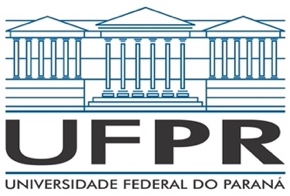 PRÓ-REITORIA DE GESTÃO DE PESSOASCOORDENADORIA DE ATENÇÃO INTEGRAL À SAÚDE DO SERVIDOR​1ª via – Perícia Oficial de Saúde2ª via – Servidor 3ª via – Atendimento médicoREGISTRO DE ACIDENTE COM SERVIDORO REGISTRO DA OCORRÊNCIA É OBRIGATÓRIA, MESMO NO CASO EM QUE NÃO HAJA AFASTAMENTO DO SERVIÇO. A inexatidão das declarações desta comunicação implicará nas sanções previstas nos artigos 171 e 299 do Código Penal.O REGISTRO DA OCORRÊNCIA É OBRIGATÓRIA, MESMO NO CASO EM QUE NÃO HAJA AFASTAMENTO DO SERVIÇO. A inexatidão das declarações desta comunicação implicará nas sanções previstas nos artigos 171 e 299 do Código Penal.O REGISTRO DA OCORRÊNCIA É OBRIGATÓRIA, MESMO NO CASO EM QUE NÃO HAJA AFASTAMENTO DO SERVIÇO. A inexatidão das declarações desta comunicação implicará nas sanções previstas nos artigos 171 e 299 do Código Penal.O REGISTRO DA OCORRÊNCIA É OBRIGATÓRIA, MESMO NO CASO EM QUE NÃO HAJA AFASTAMENTO DO SERVIÇO. A inexatidão das declarações desta comunicação implicará nas sanções previstas nos artigos 171 e 299 do Código Penal.O REGISTRO DA OCORRÊNCIA É OBRIGATÓRIA, MESMO NO CASO EM QUE NÃO HAJA AFASTAMENTO DO SERVIÇO. A inexatidão das declarações desta comunicação implicará nas sanções previstas nos artigos 171 e 299 do Código Penal.O REGISTRO DA OCORRÊNCIA É OBRIGATÓRIA, MESMO NO CASO EM QUE NÃO HAJA AFASTAMENTO DO SERVIÇO. A inexatidão das declarações desta comunicação implicará nas sanções previstas nos artigos 171 e 299 do Código Penal.O REGISTRO DA OCORRÊNCIA É OBRIGATÓRIA, MESMO NO CASO EM QUE NÃO HAJA AFASTAMENTO DO SERVIÇO. A inexatidão das declarações desta comunicação implicará nas sanções previstas nos artigos 171 e 299 do Código Penal.O REGISTRO DA OCORRÊNCIA É OBRIGATÓRIA, MESMO NO CASO EM QUE NÃO HAJA AFASTAMENTO DO SERVIÇO. A inexatidão das declarações desta comunicação implicará nas sanções previstas nos artigos 171 e 299 do Código Penal.O REGISTRO DA OCORRÊNCIA É OBRIGATÓRIA, MESMO NO CASO EM QUE NÃO HAJA AFASTAMENTO DO SERVIÇO. A inexatidão das declarações desta comunicação implicará nas sanções previstas nos artigos 171 e 299 do Código Penal.O REGISTRO DA OCORRÊNCIA É OBRIGATÓRIA, MESMO NO CASO EM QUE NÃO HAJA AFASTAMENTO DO SERVIÇO. A inexatidão das declarações desta comunicação implicará nas sanções previstas nos artigos 171 e 299 do Código Penal.O REGISTRO DA OCORRÊNCIA É OBRIGATÓRIA, MESMO NO CASO EM QUE NÃO HAJA AFASTAMENTO DO SERVIÇO. A inexatidão das declarações desta comunicação implicará nas sanções previstas nos artigos 171 e 299 do Código Penal.O REGISTRO DA OCORRÊNCIA É OBRIGATÓRIA, MESMO NO CASO EM QUE NÃO HAJA AFASTAMENTO DO SERVIÇO. A inexatidão das declarações desta comunicação implicará nas sanções previstas nos artigos 171 e 299 do Código Penal.O REGISTRO DA OCORRÊNCIA É OBRIGATÓRIA, MESMO NO CASO EM QUE NÃO HAJA AFASTAMENTO DO SERVIÇO. A inexatidão das declarações desta comunicação implicará nas sanções previstas nos artigos 171 e 299 do Código Penal.O REGISTRO DA OCORRÊNCIA É OBRIGATÓRIA, MESMO NO CASO EM QUE NÃO HAJA AFASTAMENTO DO SERVIÇO. A inexatidão das declarações desta comunicação implicará nas sanções previstas nos artigos 171 e 299 do Código Penal.O REGISTRO DA OCORRÊNCIA É OBRIGATÓRIA, MESMO NO CASO EM QUE NÃO HAJA AFASTAMENTO DO SERVIÇO. A inexatidão das declarações desta comunicação implicará nas sanções previstas nos artigos 171 e 299 do Código Penal.O REGISTRO DA OCORRÊNCIA É OBRIGATÓRIA, MESMO NO CASO EM QUE NÃO HAJA AFASTAMENTO DO SERVIÇO. A inexatidão das declarações desta comunicação implicará nas sanções previstas nos artigos 171 e 299 do Código Penal.O REGISTRO DA OCORRÊNCIA É OBRIGATÓRIA, MESMO NO CASO EM QUE NÃO HAJA AFASTAMENTO DO SERVIÇO. A inexatidão das declarações desta comunicação implicará nas sanções previstas nos artigos 171 e 299 do Código Penal.O REGISTRO DA OCORRÊNCIA É OBRIGATÓRIA, MESMO NO CASO EM QUE NÃO HAJA AFASTAMENTO DO SERVIÇO. A inexatidão das declarações desta comunicação implicará nas sanções previstas nos artigos 171 e 299 do Código Penal.O REGISTRO DA OCORRÊNCIA É OBRIGATÓRIA, MESMO NO CASO EM QUE NÃO HAJA AFASTAMENTO DO SERVIÇO. A inexatidão das declarações desta comunicação implicará nas sanções previstas nos artigos 171 e 299 do Código Penal.O REGISTRO DA OCORRÊNCIA É OBRIGATÓRIA, MESMO NO CASO EM QUE NÃO HAJA AFASTAMENTO DO SERVIÇO. A inexatidão das declarações desta comunicação implicará nas sanções previstas nos artigos 171 e 299 do Código Penal.ATENÇÃOPreencher e assinar o presente formulário, em 03 (três) vias. Procurar atendimento médico, de acordo com o tipo de acidente, de posse destas vias e solicitar o preenchimento do campo III – ATESTADO MÉDICO. OBSERVAÇÃO: O referido campo III poderá ter o seu preenchimento dispensado quando devidamente substituído por:  apresentação de Comunicação de Acidente de Trabalho – CAT, em formulário padrão do INSS, com o respectivo campo de ATESTADO MÉDICO (campo ll da CAT) completamente preenchido; OU apresentação de atestado emitido pelo médico que prestou o atendimento assistencial e que contenha TODOS os dados do campo III.  Atente-se que a apresentação de tais documentos NÃO dispensa o preenchimento dos demais campos do Registro de Acidente com Servidor.Se houver afastamento, o servidor deverá apresentar o atestado médico na Seção de Avaliação e Perícia de Saúde nos prazos e formas da legislação. Colher assinatura e carimbo da chefia e relatores, abrindo o processo na unidade de lotação ou no protocolo do Hospital de Clínicas, se for lotado no CHC.  Encaminhar para CAISS, em até 10 dias conforme o artigo 214 da lei n° 8112/90. Aguardar convocação pela POS. O servidor que não comparecer a convocação estará sujeito ao disposto no artigo 130, parágrafos 1° e 2° da Lei n°8112/90.ATENÇÃOPreencher e assinar o presente formulário, em 03 (três) vias. Procurar atendimento médico, de acordo com o tipo de acidente, de posse destas vias e solicitar o preenchimento do campo III – ATESTADO MÉDICO. OBSERVAÇÃO: O referido campo III poderá ter o seu preenchimento dispensado quando devidamente substituído por:  apresentação de Comunicação de Acidente de Trabalho – CAT, em formulário padrão do INSS, com o respectivo campo de ATESTADO MÉDICO (campo ll da CAT) completamente preenchido; OU apresentação de atestado emitido pelo médico que prestou o atendimento assistencial e que contenha TODOS os dados do campo III.  Atente-se que a apresentação de tais documentos NÃO dispensa o preenchimento dos demais campos do Registro de Acidente com Servidor.Se houver afastamento, o servidor deverá apresentar o atestado médico na Seção de Avaliação e Perícia de Saúde nos prazos e formas da legislação. Colher assinatura e carimbo da chefia e relatores, abrindo o processo na unidade de lotação ou no protocolo do Hospital de Clínicas, se for lotado no CHC.  Encaminhar para CAISS, em até 10 dias conforme o artigo 214 da lei n° 8112/90. Aguardar convocação pela POS. O servidor que não comparecer a convocação estará sujeito ao disposto no artigo 130, parágrafos 1° e 2° da Lei n°8112/90.ATENÇÃOPreencher e assinar o presente formulário, em 03 (três) vias. Procurar atendimento médico, de acordo com o tipo de acidente, de posse destas vias e solicitar o preenchimento do campo III – ATESTADO MÉDICO. OBSERVAÇÃO: O referido campo III poderá ter o seu preenchimento dispensado quando devidamente substituído por:  apresentação de Comunicação de Acidente de Trabalho – CAT, em formulário padrão do INSS, com o respectivo campo de ATESTADO MÉDICO (campo ll da CAT) completamente preenchido; OU apresentação de atestado emitido pelo médico que prestou o atendimento assistencial e que contenha TODOS os dados do campo III.  Atente-se que a apresentação de tais documentos NÃO dispensa o preenchimento dos demais campos do Registro de Acidente com Servidor.Se houver afastamento, o servidor deverá apresentar o atestado médico na Seção de Avaliação e Perícia de Saúde nos prazos e formas da legislação. Colher assinatura e carimbo da chefia e relatores, abrindo o processo na unidade de lotação ou no protocolo do Hospital de Clínicas, se for lotado no CHC.  Encaminhar para CAISS, em até 10 dias conforme o artigo 214 da lei n° 8112/90. Aguardar convocação pela POS. O servidor que não comparecer a convocação estará sujeito ao disposto no artigo 130, parágrafos 1° e 2° da Lei n°8112/90.ATENÇÃOPreencher e assinar o presente formulário, em 03 (três) vias. Procurar atendimento médico, de acordo com o tipo de acidente, de posse destas vias e solicitar o preenchimento do campo III – ATESTADO MÉDICO. OBSERVAÇÃO: O referido campo III poderá ter o seu preenchimento dispensado quando devidamente substituído por:  apresentação de Comunicação de Acidente de Trabalho – CAT, em formulário padrão do INSS, com o respectivo campo de ATESTADO MÉDICO (campo ll da CAT) completamente preenchido; OU apresentação de atestado emitido pelo médico que prestou o atendimento assistencial e que contenha TODOS os dados do campo III.  Atente-se que a apresentação de tais documentos NÃO dispensa o preenchimento dos demais campos do Registro de Acidente com Servidor.Se houver afastamento, o servidor deverá apresentar o atestado médico na Seção de Avaliação e Perícia de Saúde nos prazos e formas da legislação. Colher assinatura e carimbo da chefia e relatores, abrindo o processo na unidade de lotação ou no protocolo do Hospital de Clínicas, se for lotado no CHC.  Encaminhar para CAISS, em até 10 dias conforme o artigo 214 da lei n° 8112/90. Aguardar convocação pela POS. O servidor que não comparecer a convocação estará sujeito ao disposto no artigo 130, parágrafos 1° e 2° da Lei n°8112/90.ATENÇÃOPreencher e assinar o presente formulário, em 03 (três) vias. Procurar atendimento médico, de acordo com o tipo de acidente, de posse destas vias e solicitar o preenchimento do campo III – ATESTADO MÉDICO. OBSERVAÇÃO: O referido campo III poderá ter o seu preenchimento dispensado quando devidamente substituído por:  apresentação de Comunicação de Acidente de Trabalho – CAT, em formulário padrão do INSS, com o respectivo campo de ATESTADO MÉDICO (campo ll da CAT) completamente preenchido; OU apresentação de atestado emitido pelo médico que prestou o atendimento assistencial e que contenha TODOS os dados do campo III.  Atente-se que a apresentação de tais documentos NÃO dispensa o preenchimento dos demais campos do Registro de Acidente com Servidor.Se houver afastamento, o servidor deverá apresentar o atestado médico na Seção de Avaliação e Perícia de Saúde nos prazos e formas da legislação. Colher assinatura e carimbo da chefia e relatores, abrindo o processo na unidade de lotação ou no protocolo do Hospital de Clínicas, se for lotado no CHC.  Encaminhar para CAISS, em até 10 dias conforme o artigo 214 da lei n° 8112/90. Aguardar convocação pela POS. O servidor que não comparecer a convocação estará sujeito ao disposto no artigo 130, parágrafos 1° e 2° da Lei n°8112/90.ATENÇÃOPreencher e assinar o presente formulário, em 03 (três) vias. Procurar atendimento médico, de acordo com o tipo de acidente, de posse destas vias e solicitar o preenchimento do campo III – ATESTADO MÉDICO. OBSERVAÇÃO: O referido campo III poderá ter o seu preenchimento dispensado quando devidamente substituído por:  apresentação de Comunicação de Acidente de Trabalho – CAT, em formulário padrão do INSS, com o respectivo campo de ATESTADO MÉDICO (campo ll da CAT) completamente preenchido; OU apresentação de atestado emitido pelo médico que prestou o atendimento assistencial e que contenha TODOS os dados do campo III.  Atente-se que a apresentação de tais documentos NÃO dispensa o preenchimento dos demais campos do Registro de Acidente com Servidor.Se houver afastamento, o servidor deverá apresentar o atestado médico na Seção de Avaliação e Perícia de Saúde nos prazos e formas da legislação. Colher assinatura e carimbo da chefia e relatores, abrindo o processo na unidade de lotação ou no protocolo do Hospital de Clínicas, se for lotado no CHC.  Encaminhar para CAISS, em até 10 dias conforme o artigo 214 da lei n° 8112/90. Aguardar convocação pela POS. O servidor que não comparecer a convocação estará sujeito ao disposto no artigo 130, parágrafos 1° e 2° da Lei n°8112/90.ATENÇÃOPreencher e assinar o presente formulário, em 03 (três) vias. Procurar atendimento médico, de acordo com o tipo de acidente, de posse destas vias e solicitar o preenchimento do campo III – ATESTADO MÉDICO. OBSERVAÇÃO: O referido campo III poderá ter o seu preenchimento dispensado quando devidamente substituído por:  apresentação de Comunicação de Acidente de Trabalho – CAT, em formulário padrão do INSS, com o respectivo campo de ATESTADO MÉDICO (campo ll da CAT) completamente preenchido; OU apresentação de atestado emitido pelo médico que prestou o atendimento assistencial e que contenha TODOS os dados do campo III.  Atente-se que a apresentação de tais documentos NÃO dispensa o preenchimento dos demais campos do Registro de Acidente com Servidor.Se houver afastamento, o servidor deverá apresentar o atestado médico na Seção de Avaliação e Perícia de Saúde nos prazos e formas da legislação. Colher assinatura e carimbo da chefia e relatores, abrindo o processo na unidade de lotação ou no protocolo do Hospital de Clínicas, se for lotado no CHC.  Encaminhar para CAISS, em até 10 dias conforme o artigo 214 da lei n° 8112/90. Aguardar convocação pela POS. O servidor que não comparecer a convocação estará sujeito ao disposto no artigo 130, parágrafos 1° e 2° da Lei n°8112/90.ATENÇÃOPreencher e assinar o presente formulário, em 03 (três) vias. Procurar atendimento médico, de acordo com o tipo de acidente, de posse destas vias e solicitar o preenchimento do campo III – ATESTADO MÉDICO. OBSERVAÇÃO: O referido campo III poderá ter o seu preenchimento dispensado quando devidamente substituído por:  apresentação de Comunicação de Acidente de Trabalho – CAT, em formulário padrão do INSS, com o respectivo campo de ATESTADO MÉDICO (campo ll da CAT) completamente preenchido; OU apresentação de atestado emitido pelo médico que prestou o atendimento assistencial e que contenha TODOS os dados do campo III.  Atente-se que a apresentação de tais documentos NÃO dispensa o preenchimento dos demais campos do Registro de Acidente com Servidor.Se houver afastamento, o servidor deverá apresentar o atestado médico na Seção de Avaliação e Perícia de Saúde nos prazos e formas da legislação. Colher assinatura e carimbo da chefia e relatores, abrindo o processo na unidade de lotação ou no protocolo do Hospital de Clínicas, se for lotado no CHC.  Encaminhar para CAISS, em até 10 dias conforme o artigo 214 da lei n° 8112/90. Aguardar convocação pela POS. O servidor que não comparecer a convocação estará sujeito ao disposto no artigo 130, parágrafos 1° e 2° da Lei n°8112/90.ATENÇÃOPreencher e assinar o presente formulário, em 03 (três) vias. Procurar atendimento médico, de acordo com o tipo de acidente, de posse destas vias e solicitar o preenchimento do campo III – ATESTADO MÉDICO. OBSERVAÇÃO: O referido campo III poderá ter o seu preenchimento dispensado quando devidamente substituído por:  apresentação de Comunicação de Acidente de Trabalho – CAT, em formulário padrão do INSS, com o respectivo campo de ATESTADO MÉDICO (campo ll da CAT) completamente preenchido; OU apresentação de atestado emitido pelo médico que prestou o atendimento assistencial e que contenha TODOS os dados do campo III.  Atente-se que a apresentação de tais documentos NÃO dispensa o preenchimento dos demais campos do Registro de Acidente com Servidor.Se houver afastamento, o servidor deverá apresentar o atestado médico na Seção de Avaliação e Perícia de Saúde nos prazos e formas da legislação. Colher assinatura e carimbo da chefia e relatores, abrindo o processo na unidade de lotação ou no protocolo do Hospital de Clínicas, se for lotado no CHC.  Encaminhar para CAISS, em até 10 dias conforme o artigo 214 da lei n° 8112/90. Aguardar convocação pela POS. O servidor que não comparecer a convocação estará sujeito ao disposto no artigo 130, parágrafos 1° e 2° da Lei n°8112/90.ATENÇÃOPreencher e assinar o presente formulário, em 03 (três) vias. Procurar atendimento médico, de acordo com o tipo de acidente, de posse destas vias e solicitar o preenchimento do campo III – ATESTADO MÉDICO. OBSERVAÇÃO: O referido campo III poderá ter o seu preenchimento dispensado quando devidamente substituído por:  apresentação de Comunicação de Acidente de Trabalho – CAT, em formulário padrão do INSS, com o respectivo campo de ATESTADO MÉDICO (campo ll da CAT) completamente preenchido; OU apresentação de atestado emitido pelo médico que prestou o atendimento assistencial e que contenha TODOS os dados do campo III.  Atente-se que a apresentação de tais documentos NÃO dispensa o preenchimento dos demais campos do Registro de Acidente com Servidor.Se houver afastamento, o servidor deverá apresentar o atestado médico na Seção de Avaliação e Perícia de Saúde nos prazos e formas da legislação. Colher assinatura e carimbo da chefia e relatores, abrindo o processo na unidade de lotação ou no protocolo do Hospital de Clínicas, se for lotado no CHC.  Encaminhar para CAISS, em até 10 dias conforme o artigo 214 da lei n° 8112/90. Aguardar convocação pela POS. O servidor que não comparecer a convocação estará sujeito ao disposto no artigo 130, parágrafos 1° e 2° da Lei n°8112/90.ATENÇÃOPreencher e assinar o presente formulário, em 03 (três) vias. Procurar atendimento médico, de acordo com o tipo de acidente, de posse destas vias e solicitar o preenchimento do campo III – ATESTADO MÉDICO. OBSERVAÇÃO: O referido campo III poderá ter o seu preenchimento dispensado quando devidamente substituído por:  apresentação de Comunicação de Acidente de Trabalho – CAT, em formulário padrão do INSS, com o respectivo campo de ATESTADO MÉDICO (campo ll da CAT) completamente preenchido; OU apresentação de atestado emitido pelo médico que prestou o atendimento assistencial e que contenha TODOS os dados do campo III.  Atente-se que a apresentação de tais documentos NÃO dispensa o preenchimento dos demais campos do Registro de Acidente com Servidor.Se houver afastamento, o servidor deverá apresentar o atestado médico na Seção de Avaliação e Perícia de Saúde nos prazos e formas da legislação. Colher assinatura e carimbo da chefia e relatores, abrindo o processo na unidade de lotação ou no protocolo do Hospital de Clínicas, se for lotado no CHC.  Encaminhar para CAISS, em até 10 dias conforme o artigo 214 da lei n° 8112/90. Aguardar convocação pela POS. O servidor que não comparecer a convocação estará sujeito ao disposto no artigo 130, parágrafos 1° e 2° da Lei n°8112/90.ATENÇÃOPreencher e assinar o presente formulário, em 03 (três) vias. Procurar atendimento médico, de acordo com o tipo de acidente, de posse destas vias e solicitar o preenchimento do campo III – ATESTADO MÉDICO. OBSERVAÇÃO: O referido campo III poderá ter o seu preenchimento dispensado quando devidamente substituído por:  apresentação de Comunicação de Acidente de Trabalho – CAT, em formulário padrão do INSS, com o respectivo campo de ATESTADO MÉDICO (campo ll da CAT) completamente preenchido; OU apresentação de atestado emitido pelo médico que prestou o atendimento assistencial e que contenha TODOS os dados do campo III.  Atente-se que a apresentação de tais documentos NÃO dispensa o preenchimento dos demais campos do Registro de Acidente com Servidor.Se houver afastamento, o servidor deverá apresentar o atestado médico na Seção de Avaliação e Perícia de Saúde nos prazos e formas da legislação. Colher assinatura e carimbo da chefia e relatores, abrindo o processo na unidade de lotação ou no protocolo do Hospital de Clínicas, se for lotado no CHC.  Encaminhar para CAISS, em até 10 dias conforme o artigo 214 da lei n° 8112/90. Aguardar convocação pela POS. O servidor que não comparecer a convocação estará sujeito ao disposto no artigo 130, parágrafos 1° e 2° da Lei n°8112/90.ATENÇÃOPreencher e assinar o presente formulário, em 03 (três) vias. Procurar atendimento médico, de acordo com o tipo de acidente, de posse destas vias e solicitar o preenchimento do campo III – ATESTADO MÉDICO. OBSERVAÇÃO: O referido campo III poderá ter o seu preenchimento dispensado quando devidamente substituído por:  apresentação de Comunicação de Acidente de Trabalho – CAT, em formulário padrão do INSS, com o respectivo campo de ATESTADO MÉDICO (campo ll da CAT) completamente preenchido; OU apresentação de atestado emitido pelo médico que prestou o atendimento assistencial e que contenha TODOS os dados do campo III.  Atente-se que a apresentação de tais documentos NÃO dispensa o preenchimento dos demais campos do Registro de Acidente com Servidor.Se houver afastamento, o servidor deverá apresentar o atestado médico na Seção de Avaliação e Perícia de Saúde nos prazos e formas da legislação. Colher assinatura e carimbo da chefia e relatores, abrindo o processo na unidade de lotação ou no protocolo do Hospital de Clínicas, se for lotado no CHC.  Encaminhar para CAISS, em até 10 dias conforme o artigo 214 da lei n° 8112/90. Aguardar convocação pela POS. O servidor que não comparecer a convocação estará sujeito ao disposto no artigo 130, parágrafos 1° e 2° da Lei n°8112/90.ATENÇÃOPreencher e assinar o presente formulário, em 03 (três) vias. Procurar atendimento médico, de acordo com o tipo de acidente, de posse destas vias e solicitar o preenchimento do campo III – ATESTADO MÉDICO. OBSERVAÇÃO: O referido campo III poderá ter o seu preenchimento dispensado quando devidamente substituído por:  apresentação de Comunicação de Acidente de Trabalho – CAT, em formulário padrão do INSS, com o respectivo campo de ATESTADO MÉDICO (campo ll da CAT) completamente preenchido; OU apresentação de atestado emitido pelo médico que prestou o atendimento assistencial e que contenha TODOS os dados do campo III.  Atente-se que a apresentação de tais documentos NÃO dispensa o preenchimento dos demais campos do Registro de Acidente com Servidor.Se houver afastamento, o servidor deverá apresentar o atestado médico na Seção de Avaliação e Perícia de Saúde nos prazos e formas da legislação. Colher assinatura e carimbo da chefia e relatores, abrindo o processo na unidade de lotação ou no protocolo do Hospital de Clínicas, se for lotado no CHC.  Encaminhar para CAISS, em até 10 dias conforme o artigo 214 da lei n° 8112/90. Aguardar convocação pela POS. O servidor que não comparecer a convocação estará sujeito ao disposto no artigo 130, parágrafos 1° e 2° da Lei n°8112/90.ATENÇÃOPreencher e assinar o presente formulário, em 03 (três) vias. Procurar atendimento médico, de acordo com o tipo de acidente, de posse destas vias e solicitar o preenchimento do campo III – ATESTADO MÉDICO. OBSERVAÇÃO: O referido campo III poderá ter o seu preenchimento dispensado quando devidamente substituído por:  apresentação de Comunicação de Acidente de Trabalho – CAT, em formulário padrão do INSS, com o respectivo campo de ATESTADO MÉDICO (campo ll da CAT) completamente preenchido; OU apresentação de atestado emitido pelo médico que prestou o atendimento assistencial e que contenha TODOS os dados do campo III.  Atente-se que a apresentação de tais documentos NÃO dispensa o preenchimento dos demais campos do Registro de Acidente com Servidor.Se houver afastamento, o servidor deverá apresentar o atestado médico na Seção de Avaliação e Perícia de Saúde nos prazos e formas da legislação. Colher assinatura e carimbo da chefia e relatores, abrindo o processo na unidade de lotação ou no protocolo do Hospital de Clínicas, se for lotado no CHC.  Encaminhar para CAISS, em até 10 dias conforme o artigo 214 da lei n° 8112/90. Aguardar convocação pela POS. O servidor que não comparecer a convocação estará sujeito ao disposto no artigo 130, parágrafos 1° e 2° da Lei n°8112/90.ATENÇÃOPreencher e assinar o presente formulário, em 03 (três) vias. Procurar atendimento médico, de acordo com o tipo de acidente, de posse destas vias e solicitar o preenchimento do campo III – ATESTADO MÉDICO. OBSERVAÇÃO: O referido campo III poderá ter o seu preenchimento dispensado quando devidamente substituído por:  apresentação de Comunicação de Acidente de Trabalho – CAT, em formulário padrão do INSS, com o respectivo campo de ATESTADO MÉDICO (campo ll da CAT) completamente preenchido; OU apresentação de atestado emitido pelo médico que prestou o atendimento assistencial e que contenha TODOS os dados do campo III.  Atente-se que a apresentação de tais documentos NÃO dispensa o preenchimento dos demais campos do Registro de Acidente com Servidor.Se houver afastamento, o servidor deverá apresentar o atestado médico na Seção de Avaliação e Perícia de Saúde nos prazos e formas da legislação. Colher assinatura e carimbo da chefia e relatores, abrindo o processo na unidade de lotação ou no protocolo do Hospital de Clínicas, se for lotado no CHC.  Encaminhar para CAISS, em até 10 dias conforme o artigo 214 da lei n° 8112/90. Aguardar convocação pela POS. O servidor que não comparecer a convocação estará sujeito ao disposto no artigo 130, parágrafos 1° e 2° da Lei n°8112/90.ATENÇÃOPreencher e assinar o presente formulário, em 03 (três) vias. Procurar atendimento médico, de acordo com o tipo de acidente, de posse destas vias e solicitar o preenchimento do campo III – ATESTADO MÉDICO. OBSERVAÇÃO: O referido campo III poderá ter o seu preenchimento dispensado quando devidamente substituído por:  apresentação de Comunicação de Acidente de Trabalho – CAT, em formulário padrão do INSS, com o respectivo campo de ATESTADO MÉDICO (campo ll da CAT) completamente preenchido; OU apresentação de atestado emitido pelo médico que prestou o atendimento assistencial e que contenha TODOS os dados do campo III.  Atente-se que a apresentação de tais documentos NÃO dispensa o preenchimento dos demais campos do Registro de Acidente com Servidor.Se houver afastamento, o servidor deverá apresentar o atestado médico na Seção de Avaliação e Perícia de Saúde nos prazos e formas da legislação. Colher assinatura e carimbo da chefia e relatores, abrindo o processo na unidade de lotação ou no protocolo do Hospital de Clínicas, se for lotado no CHC.  Encaminhar para CAISS, em até 10 dias conforme o artigo 214 da lei n° 8112/90. Aguardar convocação pela POS. O servidor que não comparecer a convocação estará sujeito ao disposto no artigo 130, parágrafos 1° e 2° da Lei n°8112/90.ATENÇÃOPreencher e assinar o presente formulário, em 03 (três) vias. Procurar atendimento médico, de acordo com o tipo de acidente, de posse destas vias e solicitar o preenchimento do campo III – ATESTADO MÉDICO. OBSERVAÇÃO: O referido campo III poderá ter o seu preenchimento dispensado quando devidamente substituído por:  apresentação de Comunicação de Acidente de Trabalho – CAT, em formulário padrão do INSS, com o respectivo campo de ATESTADO MÉDICO (campo ll da CAT) completamente preenchido; OU apresentação de atestado emitido pelo médico que prestou o atendimento assistencial e que contenha TODOS os dados do campo III.  Atente-se que a apresentação de tais documentos NÃO dispensa o preenchimento dos demais campos do Registro de Acidente com Servidor.Se houver afastamento, o servidor deverá apresentar o atestado médico na Seção de Avaliação e Perícia de Saúde nos prazos e formas da legislação. Colher assinatura e carimbo da chefia e relatores, abrindo o processo na unidade de lotação ou no protocolo do Hospital de Clínicas, se for lotado no CHC.  Encaminhar para CAISS, em até 10 dias conforme o artigo 214 da lei n° 8112/90. Aguardar convocação pela POS. O servidor que não comparecer a convocação estará sujeito ao disposto no artigo 130, parágrafos 1° e 2° da Lei n°8112/90.ATENÇÃOPreencher e assinar o presente formulário, em 03 (três) vias. Procurar atendimento médico, de acordo com o tipo de acidente, de posse destas vias e solicitar o preenchimento do campo III – ATESTADO MÉDICO. OBSERVAÇÃO: O referido campo III poderá ter o seu preenchimento dispensado quando devidamente substituído por:  apresentação de Comunicação de Acidente de Trabalho – CAT, em formulário padrão do INSS, com o respectivo campo de ATESTADO MÉDICO (campo ll da CAT) completamente preenchido; OU apresentação de atestado emitido pelo médico que prestou o atendimento assistencial e que contenha TODOS os dados do campo III.  Atente-se que a apresentação de tais documentos NÃO dispensa o preenchimento dos demais campos do Registro de Acidente com Servidor.Se houver afastamento, o servidor deverá apresentar o atestado médico na Seção de Avaliação e Perícia de Saúde nos prazos e formas da legislação. Colher assinatura e carimbo da chefia e relatores, abrindo o processo na unidade de lotação ou no protocolo do Hospital de Clínicas, se for lotado no CHC.  Encaminhar para CAISS, em até 10 dias conforme o artigo 214 da lei n° 8112/90. Aguardar convocação pela POS. O servidor que não comparecer a convocação estará sujeito ao disposto no artigo 130, parágrafos 1° e 2° da Lei n°8112/90.ATENÇÃOPreencher e assinar o presente formulário, em 03 (três) vias. Procurar atendimento médico, de acordo com o tipo de acidente, de posse destas vias e solicitar o preenchimento do campo III – ATESTADO MÉDICO. OBSERVAÇÃO: O referido campo III poderá ter o seu preenchimento dispensado quando devidamente substituído por:  apresentação de Comunicação de Acidente de Trabalho – CAT, em formulário padrão do INSS, com o respectivo campo de ATESTADO MÉDICO (campo ll da CAT) completamente preenchido; OU apresentação de atestado emitido pelo médico que prestou o atendimento assistencial e que contenha TODOS os dados do campo III.  Atente-se que a apresentação de tais documentos NÃO dispensa o preenchimento dos demais campos do Registro de Acidente com Servidor.Se houver afastamento, o servidor deverá apresentar o atestado médico na Seção de Avaliação e Perícia de Saúde nos prazos e formas da legislação. Colher assinatura e carimbo da chefia e relatores, abrindo o processo na unidade de lotação ou no protocolo do Hospital de Clínicas, se for lotado no CHC.  Encaminhar para CAISS, em até 10 dias conforme o artigo 214 da lei n° 8112/90. Aguardar convocação pela POS. O servidor que não comparecer a convocação estará sujeito ao disposto no artigo 130, parágrafos 1° e 2° da Lei n°8112/90.I - SERVIDOR ACIDENTADOI - SERVIDOR ACIDENTADOI - SERVIDOR ACIDENTADOI - SERVIDOR ACIDENTADOI - SERVIDOR ACIDENTADOI - SERVIDOR ACIDENTADOI - SERVIDOR ACIDENTADOI - SERVIDOR ACIDENTADOI - SERVIDOR ACIDENTADOI - SERVIDOR ACIDENTADOI - SERVIDOR ACIDENTADOI - SERVIDOR ACIDENTADOI - SERVIDOR ACIDENTADOI - SERVIDOR ACIDENTADOI - SERVIDOR ACIDENTADOI - SERVIDOR ACIDENTADOI - SERVIDOR ACIDENTADOI - SERVIDOR ACIDENTADOI - SERVIDOR ACIDENTADOI - SERVIDOR ACIDENTADONome:Nome:Nome:Nome:Nome:Nome:Nome:Nome:Nome:Nome:Nome:Nome:Nome:Nome:Nome:Nome:Nome:Nome:Nome:Nome:Nome da mãe:Nome da mãe:Nome da mãe:Nome da mãe:Nome da mãe:Nome da mãe:Nome da mãe:Nome da mãe:Nome da mãe:Nome da mãe:Nome da mãe:Nome da mãe:Nome da mãe:Nome da mãe:Nome da mãe:Nome da mãe:Nome da mãe:Nome da mãe:Nome da mãe:Nome da mãe:Nome do pai:Nome do pai:Nome do pai:Nome do pai:Nome do pai:Nome do pai:Nome do pai:Nome do pai:Nome do pai:Nome do pai:Nome do pai:Nome do pai:Nome do pai:Nome do pai:Nome do pai:Nome do pai:Nome do pai:Nome do pai:Nome do pai:Nome do pai:Data de nascimento: ___/ ___/ ______Sexo:   Masculino    FemininoSexo:   Masculino    FemininoSexo:   Masculino    FemininoSexo:   Masculino    FemininoSexo:   Masculino    FemininoSexo:   Masculino    FemininoNaturalidade: Naturalidade: Naturalidade: Naturalidade: Matrícula UFPR: Matrícula UFPR: Matrícula UFPR: Matrícula UFPR: Matrícula UFPR: Matrícula SIAPE:Matrícula SIAPE:Matrícula SIAPE:Matrícula SIAPE:Lotação: Lotação: Lotação: Lotação: Lotação: Cargo: Cargo: Cargo: Cargo: Cargo: Cargo: Cargo: Turno:Turno:Turno:Turno:Turno:Turno:Turno:Turno:Jornada legal de trabalho:               20 horas                 30 horas                  40 horas                   D.E.Jornada legal de trabalho:               20 horas                 30 horas                  40 horas                   D.E.Jornada legal de trabalho:               20 horas                 30 horas                  40 horas                   D.E.Jornada legal de trabalho:               20 horas                 30 horas                  40 horas                   D.E.Jornada legal de trabalho:               20 horas                 30 horas                  40 horas                   D.E.Jornada legal de trabalho:               20 horas                 30 horas                  40 horas                   D.E.Jornada legal de trabalho:               20 horas                 30 horas                  40 horas                   D.E.Jornada legal de trabalho:               20 horas                 30 horas                  40 horas                   D.E.Jornada legal de trabalho:               20 horas                 30 horas                  40 horas                   D.E.Jornada legal de trabalho:               20 horas                 30 horas                  40 horas                   D.E.Jornada legal de trabalho:               20 horas                 30 horas                  40 horas                   D.E.Jornada legal de trabalho:               20 horas                 30 horas                  40 horas                   D.E.Jornada legal de trabalho:               20 horas                 30 horas                  40 horas                   D.E.Jornada legal de trabalho:               20 horas                 30 horas                  40 horas                   D.E.Jornada legal de trabalho:               20 horas                 30 horas                  40 horas                   D.E.Jornada legal de trabalho:               20 horas                 30 horas                  40 horas                   D.E.Jornada legal de trabalho:               20 horas                 30 horas                  40 horas                   D.E.Jornada legal de trabalho:               20 horas                 30 horas                  40 horas                   D.E.Jornada legal de trabalho:               20 horas                 30 horas                  40 horas                   D.E.Jornada legal de trabalho:               20 horas                 30 horas                  40 horas                   D.E.Telefone residencial: Telefone residencial: Telefone residencial: Telefone residencial: Telefone residencial: Telefone residencial: Telefone de trabalho: Telefone de trabalho: Telefone de trabalho: Telefone de trabalho: Telefone de trabalho: Telefone de trabalho: Telefone de trabalho: Telefone de trabalho: Telefone de trabalho: Telefone de trabalho: Telefone de trabalho: Ramal:Ramal:Ramal:Celular: Celular: Celular: Celular: Celular: Celular: E - mail:E - mail:E - mail:E - mail:E - mail:E - mail:E - mail:E - mail:E - mail:E - mail:E - mail:E - mail:E - mail:E - mail:Endereço residencial:Endereço residencial:Endereço residencial:Endereço residencial:Endereço residencial:Endereço residencial:Endereço residencial:Endereço residencial:Endereço residencial:Endereço residencial:Endereço residencial:Endereço residencial:Endereço residencial:Endereço residencial:Endereço residencial:Endereço residencial:Endereço residencial:Endereço residencial:Endereço residencial:Endereço residencial:Bairro: Bairro: CEP: CEP: CEP: CEP: CEP: CEP: Município: Município: Município: Município: Município: Município: Município: Município: Município: Município: UF:UF:ACIDENTEACIDENTEACIDENTEACIDENTEACIDENTEACIDENTEACIDENTEACIDENTEACIDENTEACIDENTEACIDENTEACIDENTEACIDENTEACIDENTEACIDENTEACIDENTEACIDENTEACIDENTEACIDENTEACIDENTELocal do acidente:Local do acidente:Local do acidente:Local do acidente:Local do acidente:Local do acidente:Local do acidente:Local do acidente:Local do acidente:Local do acidente:Local do acidente:Local do acidente:Local do acidente:Local do acidente:Local do acidente:Local do acidente:Local do acidente:Local do acidente:Local do acidente:Local do acidente:Data do acidente: ___/ ___/ ______Hora do acidente: _____hs_____minHora do acidente: _____hs_____minHora do acidente: _____hs_____minHora do acidente: _____hs_____minHora do acidente: _____hs_____minHora do acidente: _____hs_____minApós quantas horas de trabalho: _____hs_____minApós quantas horas de trabalho: _____hs_____minApós quantas horas de trabalho: _____hs_____minApós quantas horas de trabalho: _____hs_____minTipo:  Típico Trajeto DoençaTipo:  Típico Trajeto DoençaTipo:  Típico Trajeto DoençaTipo:  Típico Trajeto DoençaTipo:  Típico Trajeto DoençaRecebeu atendimento médico ou hospitalar? Não        SimRecebeu atendimento médico ou hospitalar? Não        SimRecebeu atendimento médico ou hospitalar? Não        SimRecebeu atendimento médico ou hospitalar? Não        SimParte do corpo atingida: Parte do corpo atingida: Houve internamento? Não        Sim Quantos dias? Houve internamento? Não        Sim Quantos dias? Houve internamento? Não        Sim Quantos dias? Houve internamento? Não        Sim Quantos dias? Houve internamento? Não        Sim Quantos dias? Houve internamento? Não        Sim Quantos dias? Houve afastamento? Não        Sim Quantos dias? Houve afastamento? Não        Sim Quantos dias? Houve afastamento? Não        Sim Quantos dias? Houve afastamento? Não        Sim Quantos dias? Houve afastamento? Não        Sim Quantos dias? Houve afastamento? Não        Sim Quantos dias? Último dia de serviço:___/ ___/ ______Último dia de serviço:___/ ___/ ______Último dia de serviço:___/ ___/ ______Último dia de serviço:___/ ___/ ______Último dia de serviço:___/ ___/ ______Último dia de serviço:___/ ___/ ______Agente causador: Material biológico                     Material perfurocortante    Outros                                     Agente causador: Material biológico                     Material perfurocortante    Outros                                     Agente causador: Material biológico                     Material perfurocortante    Outros                                     Agente causador: Material biológico                     Material perfurocortante    Outros                                     Qual?Qual?Qual?Qual?Qual?Qual?Qual?Qual?Qual?Qual?Qual?Qual?Qual?Qual?Qual?Qual?Qual?Qual?Qual?Qual?Qual?Qual?Qual?Qual?Qual?Qual?Qual?Qual?Qual?Qual?Houve morte? Não        SimHouve morte? Não        SimHouve morte? Não        SimHouve morte? Não        SimHouve morte? Não        SimHouve morte? Não        SimAgente causador: Material biológico                     Material perfurocortante    Outros                                     Agente causador: Material biológico                     Material perfurocortante    Outros                                     Agente causador: Material biológico                     Material perfurocortante    Outros                                     Agente causador: Material biológico                     Material perfurocortante    Outros                                     Qual?Qual?Qual?Qual?Qual?Qual?Qual?Qual?Qual?Qual?Qual?Qual?Qual?Qual?Qual?Qual?Qual?Qual?Qual?Qual?Qual?Qual?Qual?Qual?Qual?Qual?Qual?Qual?Qual?Qual?Houve registro policial?Não        SimHouve registro policial?Não        SimHouve registro policial?Não        SimHouve registro policial?Não        SimHouve registro policial?Não        SimHouve registro policial?Não        SimDescrição da situação geradora do acidente ou doença: Descrição da situação geradora do acidente ou doença: Descrição da situação geradora do acidente ou doença: Descrição da situação geradora do acidente ou doença: Descrição da situação geradora do acidente ou doença: Descrição da situação geradora do acidente ou doença: Descrição da situação geradora do acidente ou doença: Descrição da situação geradora do acidente ou doença: Descrição da situação geradora do acidente ou doença: Descrição da situação geradora do acidente ou doença: Descrição da situação geradora do acidente ou doença: Descrição da situação geradora do acidente ou doença: Descrição da situação geradora do acidente ou doença: Descrição da situação geradora do acidente ou doença: Descrição da situação geradora do acidente ou doença: Descrição da situação geradora do acidente ou doença: Descrição da situação geradora do acidente ou doença: Descrição da situação geradora do acidente ou doença: Descrição da situação geradora do acidente ou doença: Descrição da situação geradora do acidente ou doença: II - CHEFIA OU SUPERVISORII - CHEFIA OU SUPERVISORII - CHEFIA OU SUPERVISORII - CHEFIA OU SUPERVISORII - CHEFIA OU SUPERVISORII - CHEFIA OU SUPERVISORII - CHEFIA OU SUPERVISORII - CHEFIA OU SUPERVISORII - CHEFIA OU SUPERVISORII - CHEFIA OU SUPERVISORII - CHEFIA OU SUPERVISORII - CHEFIA OU SUPERVISORII - CHEFIA OU SUPERVISORII - CHEFIA OU SUPERVISORII - CHEFIA OU SUPERVISORII - CHEFIA OU SUPERVISORII - CHEFIA OU SUPERVISORII - CHEFIA OU SUPERVISORII - CHEFIA OU SUPERVISORII - CHEFIA OU SUPERVISOREstava presente quando ocorreu o acidente? Não        Sim Estava presente quando ocorreu o acidente? Não        Sim Estava presente quando ocorreu o acidente? Não        Sim Estava presente quando ocorreu o acidente? Não        Sim Estava presente quando ocorreu o acidente? Não        Sim Estava presente quando ocorreu o acidente? Não        Sim Estava presente quando ocorreu o acidente? Não        Sim Estava presente quando ocorreu o acidente? Não        Sim Estava presente quando ocorreu o acidente? Não        Sim Estava presente quando ocorreu o acidente? Não        Sim Estava presente quando ocorreu o acidente? Não        Sim Estava presente quando ocorreu o acidente? Não        Sim Estava presente quando ocorreu o acidente? Não        Sim Estava presente quando ocorreu o acidente? Não        Sim Estava presente quando ocorreu o acidente? Não        Sim Estava presente quando ocorreu o acidente? Não        Sim Estava presente quando ocorreu o acidente? Não        Sim Estava presente quando ocorreu o acidente? Não        Sim Estava presente quando ocorreu o acidente? Não        Sim Estava presente quando ocorreu o acidente? Não        Sim O acidentado estava exercendo sua função habitual? Não        SimO acidentado estava exercendo sua função habitual? Não        SimO acidentado estava exercendo sua função habitual? Não        SimO acidentado estava exercendo sua função habitual? Não        SimO acidentado estava exercendo sua função habitual? Não        SimO acidentado estava exercendo sua função habitual? Não        SimO acidentado estava exercendo sua função habitual? Não        SimO acidentado estava exercendo sua função habitual? Não        SimO acidentado estava exercendo sua função habitual? Não        SimO acidentado estava exercendo sua função habitual? Não        SimO acidentado estava exercendo sua função habitual? Não        SimO acidentado estava exercendo sua função habitual? Não        SimO acidentado estava exercendo sua função habitual? Não        SimO acidentado estava exercendo sua função habitual? Não        SimO acidentado estava exercendo sua função habitual? Não        SimO acidentado estava exercendo sua função habitual? Não        SimO acidentado estava exercendo sua função habitual? Não        SimO acidentado estava exercendo sua função habitual? Não        SimO acidentado estava exercendo sua função habitual? Não        SimO acidentado estava exercendo sua função habitual? Não        SimO acidentado recebeu treinamento para exercer a função? Não        SimO acidentado recebeu treinamento para exercer a função? Não        SimO acidentado recebeu treinamento para exercer a função? Não        SimO acidentado recebeu treinamento para exercer a função? Não        SimO acidentado recebeu treinamento para exercer a função? Não        SimO acidentado recebeu treinamento para exercer a função? Não        SimO acidentado recebeu treinamento para exercer a função? Não        SimO acidentado recebeu treinamento para exercer a função? Não        SimO acidentado recebeu treinamento para exercer a função? Não        SimO acidentado recebeu treinamento para exercer a função? Não        SimO acidentado recebeu treinamento para exercer a função? Não        SimO acidentado recebeu treinamento para exercer a função? Não        SimO acidentado recebeu treinamento para exercer a função? Não        SimO acidentado recebeu treinamento para exercer a função? Não        SimO acidentado recebeu treinamento para exercer a função? Não        SimO acidentado recebeu treinamento para exercer a função? Não        SimO acidentado recebeu treinamento para exercer a função? Não        SimO acidentado recebeu treinamento para exercer a função? Não        SimO acidentado recebeu treinamento para exercer a função? Não        SimO acidentado recebeu treinamento para exercer a função? Não        SimNo momento do acidente, o acidentado usava equipamento de proteção individual (EPI)? Não        Sim Se afirmativo, qual(is)? Citar todos os EPIs que estava efetivamente usando.No momento do acidente, o acidentado usava equipamento de proteção individual (EPI)? Não        Sim Se afirmativo, qual(is)? Citar todos os EPIs que estava efetivamente usando.No momento do acidente, o acidentado usava equipamento de proteção individual (EPI)? Não        Sim Se afirmativo, qual(is)? Citar todos os EPIs que estava efetivamente usando.No momento do acidente, o acidentado usava equipamento de proteção individual (EPI)? Não        Sim Se afirmativo, qual(is)? Citar todos os EPIs que estava efetivamente usando.No momento do acidente, o acidentado usava equipamento de proteção individual (EPI)? Não        Sim Se afirmativo, qual(is)? Citar todos os EPIs que estava efetivamente usando.No momento do acidente, o acidentado usava equipamento de proteção individual (EPI)? Não        Sim Se afirmativo, qual(is)? Citar todos os EPIs que estava efetivamente usando.No momento do acidente, o acidentado usava equipamento de proteção individual (EPI)? Não        Sim Se afirmativo, qual(is)? Citar todos os EPIs que estava efetivamente usando.No momento do acidente, o acidentado usava equipamento de proteção individual (EPI)? Não        Sim Se afirmativo, qual(is)? Citar todos os EPIs que estava efetivamente usando.No momento do acidente, o acidentado usava equipamento de proteção individual (EPI)? Não        Sim Se afirmativo, qual(is)? Citar todos os EPIs que estava efetivamente usando.No momento do acidente, o acidentado usava equipamento de proteção individual (EPI)? Não        Sim Se afirmativo, qual(is)? Citar todos os EPIs que estava efetivamente usando.No momento do acidente, o acidentado usava equipamento de proteção individual (EPI)? Não        Sim Se afirmativo, qual(is)? Citar todos os EPIs que estava efetivamente usando.No momento do acidente, o acidentado usava equipamento de proteção individual (EPI)? Não        Sim Se afirmativo, qual(is)? Citar todos os EPIs que estava efetivamente usando.No momento do acidente, o acidentado usava equipamento de proteção individual (EPI)? Não        Sim Se afirmativo, qual(is)? Citar todos os EPIs que estava efetivamente usando.No momento do acidente, o acidentado usava equipamento de proteção individual (EPI)? Não        Sim Se afirmativo, qual(is)? Citar todos os EPIs que estava efetivamente usando.No momento do acidente, o acidentado usava equipamento de proteção individual (EPI)? Não        Sim Se afirmativo, qual(is)? Citar todos os EPIs que estava efetivamente usando.No momento do acidente, o acidentado usava equipamento de proteção individual (EPI)? Não        Sim Se afirmativo, qual(is)? Citar todos os EPIs que estava efetivamente usando.No momento do acidente, o acidentado usava equipamento de proteção individual (EPI)? Não        Sim Se afirmativo, qual(is)? Citar todos os EPIs que estava efetivamente usando.No momento do acidente, o acidentado usava equipamento de proteção individual (EPI)? Não        Sim Se afirmativo, qual(is)? Citar todos os EPIs que estava efetivamente usando.No momento do acidente, o acidentado usava equipamento de proteção individual (EPI)? Não        Sim Se afirmativo, qual(is)? Citar todos os EPIs que estava efetivamente usando.No momento do acidente, o acidentado usava equipamento de proteção individual (EPI)? Não        Sim Se afirmativo, qual(is)? Citar todos os EPIs que estava efetivamente usando.Após o acidente, com material biológico ou perfurocortante, o servidor realizou exames? Não        SimApós o acidente, com material biológico ou perfurocortante, o servidor realizou exames? Não        SimApós o acidente, com material biológico ou perfurocortante, o servidor realizou exames? Não        SimApós o acidente, com material biológico ou perfurocortante, o servidor realizou exames? Não        SimApós o acidente, com material biológico ou perfurocortante, o servidor realizou exames? Não        SimApós o acidente, com material biológico ou perfurocortante, o servidor realizou exames? Não        SimApós o acidente, com material biológico ou perfurocortante, o servidor realizou exames? Não        SimApós o acidente, com material biológico ou perfurocortante, o servidor realizou exames? Não        SimApós o acidente, com material biológico ou perfurocortante, o servidor realizou exames? Não        SimApós o acidente, com material biológico ou perfurocortante, o servidor realizou exames? Não        SimApós o acidente, com material biológico ou perfurocortante, o servidor realizou exames? Não        SimApós o acidente, com material biológico ou perfurocortante, o servidor realizou exames? Não        SimApós o acidente, com material biológico ou perfurocortante, o servidor realizou exames? Não        SimApós o acidente, com material biológico ou perfurocortante, o servidor realizou exames? Não        SimApós o acidente, com material biológico ou perfurocortante, o servidor realizou exames? Não        SimApós o acidente, com material biológico ou perfurocortante, o servidor realizou exames? Não        SimApós o acidente, com material biológico ou perfurocortante, o servidor realizou exames? Não        SimApós o acidente, com material biológico ou perfurocortante, o servidor realizou exames? Não        SimApós o acidente, com material biológico ou perfurocortante, o servidor realizou exames? Não        SimApós o acidente, com material biológico ou perfurocortante, o servidor realizou exames? Não        SimA fonte (paciente) foi investigada? Não        SimA fonte (paciente) foi investigada? Não        SimA fonte (paciente) foi investigada? Não        SimA fonte (paciente) foi investigada? Não        SimA fonte (paciente) foi investigada? Não        SimA fonte (paciente) foi investigada? Não        SimA fonte (paciente) foi investigada? Não        SimA fonte (paciente) foi investigada? Não        SimA fonte (paciente) foi investigada? Não        SimA fonte (paciente) foi investigada? Não        SimA fonte (paciente) foi investigada? Não        SimA fonte (paciente) foi investigada? Não        SimA fonte (paciente) foi investigada? Não        SimA fonte (paciente) foi investigada? Não        SimA fonte (paciente) foi investigada? Não        SimA fonte (paciente) foi investigada? Não        SimA fonte (paciente) foi investigada? Não        SimA fonte (paciente) foi investigada? Não        SimA fonte (paciente) foi investigada? Não        SimA fonte (paciente) foi investigada? Não        SimO acidentado foi submetido à quimioprofilaxia? Não  Sim               Se afirmativo, quais medicamentos foram utilizados?O acidentado foi submetido à quimioprofilaxia? Não  Sim               Se afirmativo, quais medicamentos foram utilizados?O acidentado foi submetido à quimioprofilaxia? Não  Sim               Se afirmativo, quais medicamentos foram utilizados?O acidentado foi submetido à quimioprofilaxia? Não  Sim               Se afirmativo, quais medicamentos foram utilizados?O acidentado foi submetido à quimioprofilaxia? Não  Sim               Se afirmativo, quais medicamentos foram utilizados?O acidentado foi submetido à quimioprofilaxia? Não  Sim               Se afirmativo, quais medicamentos foram utilizados?O acidentado foi submetido à quimioprofilaxia? Não  Sim               Se afirmativo, quais medicamentos foram utilizados?O acidentado foi submetido à quimioprofilaxia? Não  Sim               Se afirmativo, quais medicamentos foram utilizados?O acidentado foi submetido à quimioprofilaxia? Não  Sim               Se afirmativo, quais medicamentos foram utilizados?O acidentado foi submetido à quimioprofilaxia? Não  Sim               Se afirmativo, quais medicamentos foram utilizados?O acidentado foi submetido à quimioprofilaxia? Não  Sim               Se afirmativo, quais medicamentos foram utilizados?O acidentado foi submetido à quimioprofilaxia? Não  Sim               Se afirmativo, quais medicamentos foram utilizados?O acidentado foi submetido à quimioprofilaxia? Não  Sim               Se afirmativo, quais medicamentos foram utilizados?O acidentado foi submetido à quimioprofilaxia? Não  Sim               Se afirmativo, quais medicamentos foram utilizados?O acidentado foi submetido à quimioprofilaxia? Não  Sim               Se afirmativo, quais medicamentos foram utilizados?O acidentado foi submetido à quimioprofilaxia? Não  Sim               Se afirmativo, quais medicamentos foram utilizados?O acidentado foi submetido à quimioprofilaxia? Não  Sim               Se afirmativo, quais medicamentos foram utilizados?O acidentado foi submetido à quimioprofilaxia? Não  Sim               Se afirmativo, quais medicamentos foram utilizados?O acidentado foi submetido à quimioprofilaxia? Não  Sim               Se afirmativo, quais medicamentos foram utilizados?O acidentado foi submetido à quimioprofilaxia? Não  Sim               Se afirmativo, quais medicamentos foram utilizados?Concorda com a descrição, feita acima, sobre a situação geradora? Não  Sim           Se negativo, elaborar nova descrição abaixo: Concorda com a descrição, feita acima, sobre a situação geradora? Não  Sim           Se negativo, elaborar nova descrição abaixo: Concorda com a descrição, feita acima, sobre a situação geradora? Não  Sim           Se negativo, elaborar nova descrição abaixo: Concorda com a descrição, feita acima, sobre a situação geradora? Não  Sim           Se negativo, elaborar nova descrição abaixo: Concorda com a descrição, feita acima, sobre a situação geradora? Não  Sim           Se negativo, elaborar nova descrição abaixo: Concorda com a descrição, feita acima, sobre a situação geradora? Não  Sim           Se negativo, elaborar nova descrição abaixo: Concorda com a descrição, feita acima, sobre a situação geradora? Não  Sim           Se negativo, elaborar nova descrição abaixo: Concorda com a descrição, feita acima, sobre a situação geradora? Não  Sim           Se negativo, elaborar nova descrição abaixo: Concorda com a descrição, feita acima, sobre a situação geradora? Não  Sim           Se negativo, elaborar nova descrição abaixo: Concorda com a descrição, feita acima, sobre a situação geradora? Não  Sim           Se negativo, elaborar nova descrição abaixo: Concorda com a descrição, feita acima, sobre a situação geradora? Não  Sim           Se negativo, elaborar nova descrição abaixo: Concorda com a descrição, feita acima, sobre a situação geradora? Não  Sim           Se negativo, elaborar nova descrição abaixo: Concorda com a descrição, feita acima, sobre a situação geradora? Não  Sim           Se negativo, elaborar nova descrição abaixo: Concorda com a descrição, feita acima, sobre a situação geradora? Não  Sim           Se negativo, elaborar nova descrição abaixo: Concorda com a descrição, feita acima, sobre a situação geradora? Não  Sim           Se negativo, elaborar nova descrição abaixo: Concorda com a descrição, feita acima, sobre a situação geradora? Não  Sim           Se negativo, elaborar nova descrição abaixo: Concorda com a descrição, feita acima, sobre a situação geradora? Não  Sim           Se negativo, elaborar nova descrição abaixo: Concorda com a descrição, feita acima, sobre a situação geradora? Não  Sim           Se negativo, elaborar nova descrição abaixo: Concorda com a descrição, feita acima, sobre a situação geradora? Não  Sim           Se negativo, elaborar nova descrição abaixo: Concorda com a descrição, feita acima, sobre a situação geradora? Não  Sim           Se negativo, elaborar nova descrição abaixo: DADOS DOS RELATORESDADOS DOS RELATORESDADOS DOS RELATORESDADOS DOS RELATORESDADOS DOS RELATORESDADOS DOS RELATORESDADOS DOS RELATORESDADOS DOS RELATORESDADOS DOS RELATORESDADOS DOS RELATORESDADOS DOS RELATORESDADOS DOS RELATORESDADOS DOS RELATORESDADOS DOS RELATORESDADOS DOS RELATORESDADOS DOS RELATORESDADOS DOS RELATORESDADOS DOS RELATORESDADOS DOS RELATORESDADOS DOS RELATORESNome legívelNome legívelNome legívelNome legívelNome legívelNome legívelNome legívelAssinaturaAssinaturaAssinaturaAssinaturaAssinaturaAssinaturaMatrícula UFPRMatrícula UFPRMatrícula UFPRMatrícula UFPRMatrícula UFPRMatrícula SIAPEMatrícula SIAPENome legívelNome legívelNome legívelNome legívelNome legívelNome legívelNome legívelAssinaturaAssinaturaAssinaturaAssinaturaAssinaturaAssinaturaMatrícula UFPRMatrícula UFPRMatrícula UFPRMatrícula UFPRMatrícula UFPRMatrícula SIAPEMatrícula SIAPENome legívelNome legívelNome legívelNome legívelNome legívelNome legívelNome legívelAssinaturaAssinaturaAssinaturaAssinaturaAssinaturaAssinaturaMatrícula UFPRMatrícula UFPRMatrícula UFPRMatrícula UFPRMatrícula UFPRMatrícula SIAPEMatrícula SIAPEASSINATURASASSINATURASASSINATURASASSINATURASASSINATURASASSINATURASASSINATURASASSINATURASASSINATURASASSINATURASASSINATURASASSINATURASASSINATURASASSINATURASASSINATURASASSINATURASASSINATURASASSINATURASASSINATURASASSINATURASAssinatura e carimbo da chefia                              Data ____/ ____/ ______Assinatura e carimbo da chefia                              Data ____/ ____/ ______Assinatura e carimbo da chefia                              Data ____/ ____/ ______Assinatura e carimbo da chefia                              Data ____/ ____/ ______Assinatura e carimbo da chefia                              Data ____/ ____/ ______Assinatura e carimbo da chefia                              Data ____/ ____/ ______Assinatura e carimbo da chefia                              Data ____/ ____/ ______Assinatura e carimbo da chefia                              Data ____/ ____/ ______Assinatura e carimbo da chefia                              Data ____/ ____/ ______Assinatura e carimbo da chefia                              Data ____/ ____/ ______Assinatura do servidor/a                          Data ____/ ____/ ______Assinatura do servidor/a                          Data ____/ ____/ ______Assinatura do servidor/a                          Data ____/ ____/ ______Assinatura do servidor/a                          Data ____/ ____/ ______Assinatura do servidor/a                          Data ____/ ____/ ______Assinatura do servidor/a                          Data ____/ ____/ ______Assinatura do servidor/a                          Data ____/ ____/ ______Assinatura do servidor/a                          Data ____/ ____/ ______Assinatura do servidor/a                          Data ____/ ____/ ______Assinatura do servidor/a                          Data ____/ ____/ ______III - ATESTADO MÉDICO (deve ser preenchido por profissional médico)III - ATESTADO MÉDICO (deve ser preenchido por profissional médico)III - ATESTADO MÉDICO (deve ser preenchido por profissional médico)III - ATESTADO MÉDICO (deve ser preenchido por profissional médico)III - ATESTADO MÉDICO (deve ser preenchido por profissional médico)III - ATESTADO MÉDICO (deve ser preenchido por profissional médico)III - ATESTADO MÉDICO (deve ser preenchido por profissional médico)III - ATESTADO MÉDICO (deve ser preenchido por profissional médico)III - ATESTADO MÉDICO (deve ser preenchido por profissional médico)III - ATESTADO MÉDICO (deve ser preenchido por profissional médico)III - ATESTADO MÉDICO (deve ser preenchido por profissional médico)III - ATESTADO MÉDICO (deve ser preenchido por profissional médico)III - ATESTADO MÉDICO (deve ser preenchido por profissional médico)III - ATESTADO MÉDICO (deve ser preenchido por profissional médico)III - ATESTADO MÉDICO (deve ser preenchido por profissional médico)III - ATESTADO MÉDICO (deve ser preenchido por profissional médico)III - ATESTADO MÉDICO (deve ser preenchido por profissional médico)III - ATESTADO MÉDICO (deve ser preenchido por profissional médico)III - ATESTADO MÉDICO (deve ser preenchido por profissional médico)III - ATESTADO MÉDICO (deve ser preenchido por profissional médico)ATENDIMENTOATENDIMENTOATENDIMENTOATENDIMENTOATENDIMENTOATENDIMENTOATENDIMENTOATENDIMENTOATENDIMENTOATENDIMENTOATENDIMENTOATENDIMENTOATENDIMENTOATENDIMENTOATENDIMENTOATENDIMENTOATENDIMENTOATENDIMENTOATENDIMENTOATENDIMENTOUnidade de atendimento médico:Unidade de atendimento médico:Unidade de atendimento médico:Unidade de atendimento médico:Unidade de atendimento médico:Unidade de atendimento médico:Unidade de atendimento médico:Unidade de atendimento médico:Unidade de atendimento médico:Unidade de atendimento médico:Unidade de atendimento médico:Unidade de atendimento médico:Unidade de atendimento médico:Data: ___/ ___/ ______Data: ___/ ___/ ______Data: ___/ ___/ ______Data: ___/ ___/ ______Data: ___/ ___/ ______Data: ___/ ___/ ______Hora: _____hs_____minHouve internamento? Não        Sim    Quantos dias?Houve internamento? Não        Sim    Quantos dias?Houve internamento? Não        Sim    Quantos dias?Duração provável do tratamento: _____________diasDuração provável do tratamento: _____________diasDuração provável do tratamento: _____________diasDuração provável do tratamento: _____________diasDuração provável do tratamento: _____________diasDuração provável do tratamento: _____________diasDuração provável do tratamento: _____________diasDeverá o acidentado afastar-se do serviço durante o tratamento? Não        Sim    Quantos dias?Deverá o acidentado afastar-se do serviço durante o tratamento? Não        Sim    Quantos dias?Deverá o acidentado afastar-se do serviço durante o tratamento? Não        Sim    Quantos dias?Deverá o acidentado afastar-se do serviço durante o tratamento? Não        Sim    Quantos dias?Deverá o acidentado afastar-se do serviço durante o tratamento? Não        Sim    Quantos dias?Deverá o acidentado afastar-se do serviço durante o tratamento? Não        Sim    Quantos dias?Deverá o acidentado afastar-se do serviço durante o tratamento? Não        Sim    Quantos dias?Deverá o acidentado afastar-se do serviço durante o tratamento? Não        Sim    Quantos dias?Deverá o acidentado afastar-se do serviço durante o tratamento? Não        Sim    Quantos dias?Deverá o acidentado afastar-se do serviço durante o tratamento? Não        Sim    Quantos dias?LESÃOLESÃOLESÃOLESÃOLESÃOLESÃOLESÃOLESÃOLESÃOLESÃOLESÃOLESÃOLESÃOLESÃOLESÃOLESÃOLESÃOLESÃOLESÃOLESÃODescrição e natureza da lesão: Descrição e natureza da lesão: Descrição e natureza da lesão: Descrição e natureza da lesão: Descrição e natureza da lesão: Descrição e natureza da lesão: Descrição e natureza da lesão: Descrição e natureza da lesão: Descrição e natureza da lesão: Descrição e natureza da lesão: Descrição e natureza da lesão: Descrição e natureza da lesão: Descrição e natureza da lesão: Descrição e natureza da lesão: Descrição e natureza da lesão: Descrição e natureza da lesão: Descrição e natureza da lesão: Descrição e natureza da lesão: Descrição e natureza da lesão: Descrição e natureza da lesão: DIAGNÓSTICODIAGNÓSTICODIAGNÓSTICODIAGNÓSTICODIAGNÓSTICODIAGNÓSTICODIAGNÓSTICODIAGNÓSTICODIAGNÓSTICODIAGNÓSTICODIAGNÓSTICODIAGNÓSTICODIAGNÓSTICODIAGNÓSTICODIAGNÓSTICODIAGNÓSTICODIAGNÓSTICODIAGNÓSTICODIAGNÓSTICODIAGNÓSTICODiagnóstico provável: Diagnóstico provável: Diagnóstico provável: Diagnóstico provável: Diagnóstico provável: Diagnóstico provável: Diagnóstico provável: Diagnóstico provável: Diagnóstico provável: Diagnóstico provável: Diagnóstico provável: Diagnóstico provável: Diagnóstico provável: Diagnóstico provável: Diagnóstico provável: CID-10:CID-10:CID-10:CID-10:CID-10:Observações:Observações:Observações:Observações:Observações:Observações:Observações:Observações:Observações:Observações:Observações:Observações:Observações:Observações:Observações:Observações:Observações:Observações:Observações:Observações:Local e data:Local e data:Local e data:Local e data:Local e data:Local e data:Local e data:Local e data:Local e data:Assinatura e carimbo do médico com CRM (legível)Assinatura e carimbo do médico com CRM (legível)Assinatura e carimbo do médico com CRM (legível)Assinatura e carimbo do médico com CRM (legível)Assinatura e carimbo do médico com CRM (legível)Assinatura e carimbo do médico com CRM (legível)Assinatura e carimbo do médico com CRM (legível)Assinatura e carimbo do médico com CRM (legível)Assinatura e carimbo do médico com CRM (legível)Assinatura e carimbo do médico com CRM (legível)Assinatura e carimbo do médico com CRM (legível)